План работы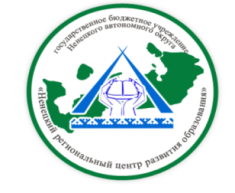 ГБУ НАО «Ненецкий региональныйцентр развития образования»на июнь  2021 годаВ течение месяцаДиректор  ГБУ НАО «НРЦРО»                              О.Ю. КозицинаДатаМероприятиеМесто проведения и времяОтветственный2.06Деловая игра «Приключения Робинзона» для участников многопрофильной сменыГБУ НАО «НРЦРО» 11.00Ипатова Т.П.2.06Единый день безопасности дорожного движения (БДД) для летних площадок Ненецкого автономного округа.Образовательные организацииЧечуев П.Н.3.06Онлайн – конференция «Цифровые технологии в дошкольном образовании. Целевой проект «Развиваемся вместе»: опыт, практика, перспективы».ГБУ НАО «НРЦРО» Владимирова А.Н.3.06ЕГЭ Русский языкПункты проведения экзаменаШамов А.С.3.06Тренинг для одаренных детей летней многопрофильной смены на сплочение коллектива и построение эффективного командного взаимодействия ГБУ НАО «НРЦРО» (ГБОУ НАО «СШ № 4»)(очная форма)Солонович Е.А.7.06ЕГЭ Математика профильнаяПункты проведения экзаменаШамов А.С.4.06Тренинг для родителей «Профилактика хронической усталости мамы»Центр «ДАР» 14:00 (очная форма)Дрыгалова Г.В.Ляпина О.П.8.06Тренинг «Воспитать в себе артиста» в рамках летней оздоровительной кампанииГБУ ДО НАО «Детская школа искусств»(очная форма)Артемова Е.А.8.06Резерв ГВЭ Русский язык ГИА 11Пункты проведения экзаменаШамов А.С.8.06Резерв ОГЭ Русский язык ГИА 9Пункты проведения экзаменаШамов А.С.8.06Деловая игра «Манимафия» для участников многопрофильной сменыГБУ НАО «НРЦРО» 11.00Ипатова Т.П.9.06Тренинг для одаренных детей летней многопрофильной смены на сплочение коллектива и построение эффективного командного взаимодействия ГБУ НАО «НРЦРО» (ГБОУ НАО «СШ № 4»)Солонович Е.А.9.06Программа просвещения родителей по вопросам детской психологии и педагогики «Семья НАО – компетентная семья»Тема: «Родителям о профилактике кризисных состояний детей»Центр «ДАР» 18:00 (дистанционная форма)Чанаева Ц.Н.Зенина О.С.10.06Деловая игра «Тайна банковской карты» для участников многопрофильной сменыГБУ НАО «НРЦРО» 11.00Ипатова Т.П.11.06ЕГЭ История, ФизикаПункты проведения экзаменаШамов А.С.15.06ЕГЭ ОбществознаниеПункты проведения экзаменаШамов А.С.17.06Плановое заседание Главной аттестационной комиссии управления образования  Департамента ОКиС НАОГБУ НАО «НРЦРО» Кабинет № 1014.00Хабарова К.А.17.06Деловая игра «Побег из долговой ямы» для участников многопрофильной сменыГБУ НАО «НРЦРО» 11.00Ипатова Т.П.18.06ЕГЭ Английский яз, БиологияПункты проведения экзаменаШамов А.С.21.06ЕГЭ Английский язык (устный)Пункты проведения экзаменаШамов А.С.21.06Деловая игра «Цифровой двойник» для участников многопрофильной сменыГБУ НАО «НРЦРО» 11.00Ипатова Т.П.22.06Деловая игра «Платежный экстрим» для участников многопрофильной смены ГБУ НАО «НРЦРО» 11.00Ипатова Т.П.23.06Деловая игра «Интеллектуальное шоу «Финансовый гений» для участников многопрофильной сменыГБУ НАО «НРЦРО» 11.00Ипатова Т.П.24.06ЕГЭ Информатика и ИКТПункты проведения экзаменаШамов А.С.28.06РЕЗЕРВ ЕГЭ Английский яз, Биология, История, География, ЛитератураПункты проведения экзаменаШамов А.С.29.06РЕЗЕРВ ЕГЭ Математика профильный, Физика, Химия, Информатика, ОбществознаниеПункты проведения экзаменаШамов А.С.МероприятиеМесто проведения и времяОтветственныйРесурсная площадка «Формирование элементарных математических представлений в соответствии с   ФГОС ДО» ГБДОУ НАО «Д- сад «Ромашка»Владимирова А.Н.Ресурсная площадка по направлению «Эффективные формы работы с участниками образовательных отношений в приобщении детей дошкольного возраста к культуре и традициям русского народа»ГБДОУ НАО «ЦРР – детский сад «Гнездышко»Владимирова А.Н.Ресурсная  площадка по направлению «Исследовательская деятельность обучающихся»  ГБОУ НАО «СШ п. Красное»А.П. ЧайкаТехническое и методическое сопровождение Демонстрационного экзамена по стандартам Ворлдскиллс в составе ГИА по компетенции ФинансыГБПОУ НАО «НМСГК» на базе детского технопарка Кванториум7-9 июняТуманова Е.Г.Техническое и методическое сопровождение Демонстрационного экзамена по стандартам Ворлдскиллс в составе ГИА по компетенции Поварское делоГБПОУ НАО «НАЭТ»21-23 июня Туманова Е.Г.Техническое и методическое сопровождение Демонстрационного экзамена по стандартам Ворлдскиллс в составе ГИА по компетенции Бухгалтерский учетГБПОУ НАО «НАЭТ»21-23 июня Туманова Е.Г.Техническое и методическое сопровождение Демонстрационного экзамена по стандартам Ворлдскиллс в составе ГИА по компетенции Поварское делоГБПОУ НАО «НПУ» на базе ГБПОУ НАО «НАЭТ»25-26 июняТуманова Е.Г.Региональный этап II Всероссийского дистанционного конкурса среди классных руководителей на лучшие методические разработки воспитательных мероприятийГБУ НАО «НРЦРО»Апрель - сентябрьПетухова М.С.Региональный конкурс методических разработок по информатике и ИКТ с использованием мобильных технологий для учителей информатики ОО НАОГБУ НАО «НРЦРО» Июнь - сентябрьВойцеховская А.А.Подведение итогов мониторинга выявления потребности в дополнительных профессиональных программах ПК для учителей родного языка и литературы, в том числе русского языка.ГБУ НАО «НРЦРО»7-8 июняТалеева Л.Я.Страничка ненецкого языка в ВКГруппа «НРЦРО» в Вконтакте   июньВарницына О. И.Фестиваль детского творчества «Светофор собирает друзей» среди летних площадок Ненецкого автономного округа.ГБУ НАО «НРЦРО»Заочный формат1-19 июняЧечуев П.Н. Летняя многопрофильная смена «Одаренные дети»ГБОУ НАО «Средняя школа № 4» июньШишалова А.А.Яковлева Н.П.Курсы повышения квалификации в рамках профессионального обучения и дополнительного профессионального образования отдельных категорий граждан в рамках реализации Федерального проекта "Содействие занятости"  национального проекта "Демография". "Современные подходы к реализации ФГОС ДО" (144 часа) ГБУ НАО «НРЦРО»Заочный форматиюньВладимирова А.Н.Курсы повышения квалификации «Точка роста»: тьюторы» ФГАОУ ДПО «Академия Минпросвещения России»ГБУ НАО «НРЦРО» май-июньИпатова Т.П.Курсы повышения квалификации «Кванториум» и «Точка роста» ФГАОУ ДПО «Академия Минпросвещения России»ГБУ НАО «НРЦРО» май-июньИпатова Т.П.Курсы повышения квалификации «Школа современного учителя» ФГАОУ ДПО «Академия Минпросвещения России»ГБУ НАО «НРЦРО»май - декабрьИпатова Т.П.КПК «Точка роста» для учителей физики и биологииГБУ НАО «НРЦРО»25 мая – 25 июняИпатова Т.П.Стационарные заседания психолого-медико-педагогической комиссии Центр «ДАР»ПМПКИндивидуальные коррекционно-развивающие занятия с детьми педагога-психологаЦентр «ДАР»Артемова Е.А.Чанаева Ц.Н.Ляпина О.П.Диагностика детско-родительских отношений  (по определению суда, по запросу УМВД)Центр «ДАР»Артемова Е.А.Ляпина О.П.Дрыгалова Г.В.Консультирование родителей (законных представителей) по вопросам обучения, развития и воспитания детейЦентр «ДАР»специалисты Центра «ДАР»Индивидуальное консультирование работников образовательных организаций, учреждений социального обслуживания, здравоохранения, других организацийЦентр «ДАР»специалисты Центра «ДАР»Информационно-просветительская работа с населением в области предупреждения и коррекции недостатков в физическом и (или) психическом развитии и (или) отклонений в поведении детейОО НАО(по запросу)специалисты Центра «ДАР»